С 14.09-19.09.2020 в нашей группе «Солнышко» прошла тематическая неделя «Приметы осени», дети познакомились с приметами осени. На прогулке наблюдали за перелётными птицами, за деревьями и другими растениями, беседовали о том, какие изменения происходят в природе с приходом осени.Группа украшена ,можно встречать осень.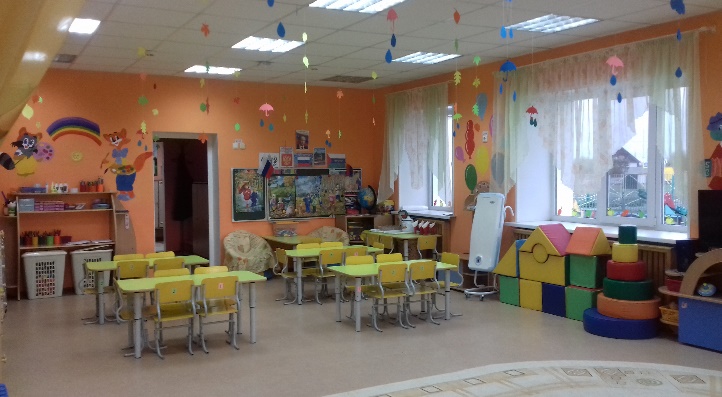 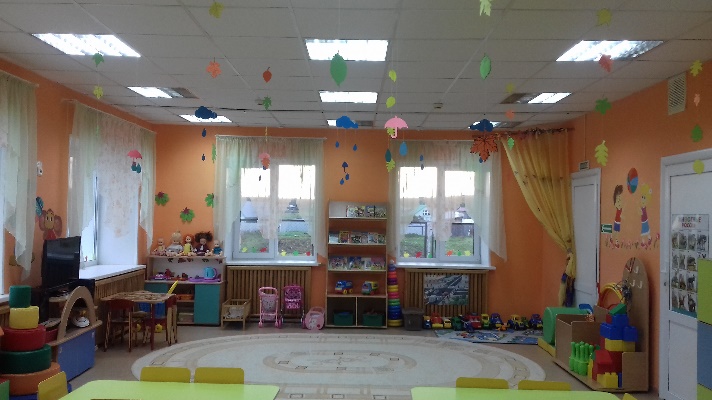 Рассматривали листья от разных деревьев и кустарников, знакомились с названием  данных растений. Сравнивая листья разных деревьев мы прежде всего должны обратить внимание на их форму, размер и цвет.Дети во время физминутки ,познакомились с таким явлением- листопад.Дети были в восторге,что не смотря на то,что мы в группе,с большим удовольствием собирали листья.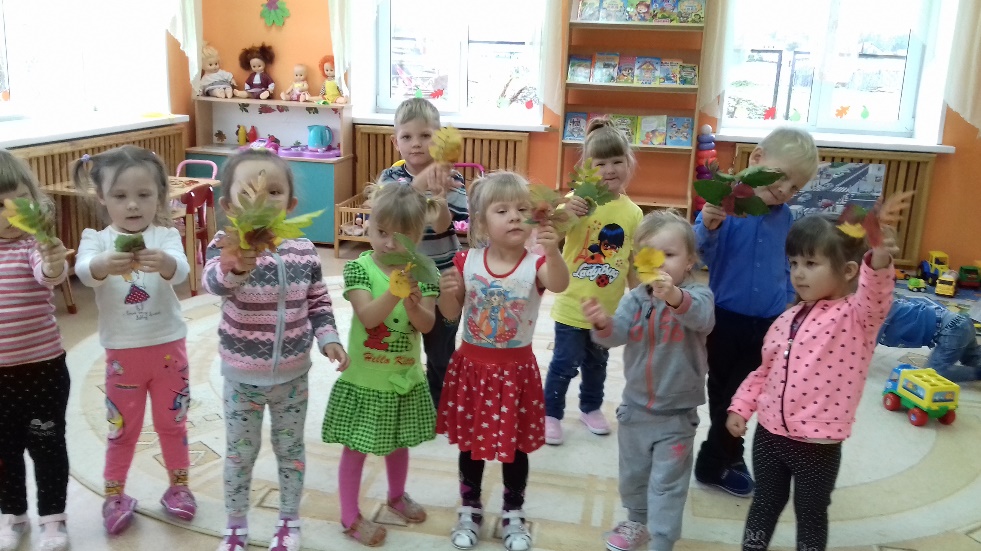 «Осенние листья»Раз, два, три, четыре, пять,Будем листья собирать.Листья березы,Листья рябины,Листики тополя,Листья осины,Листики дуба мы соберем,Маме осенний букет отнесем.В художественно- творческой деятельности закрепляли полученные знания.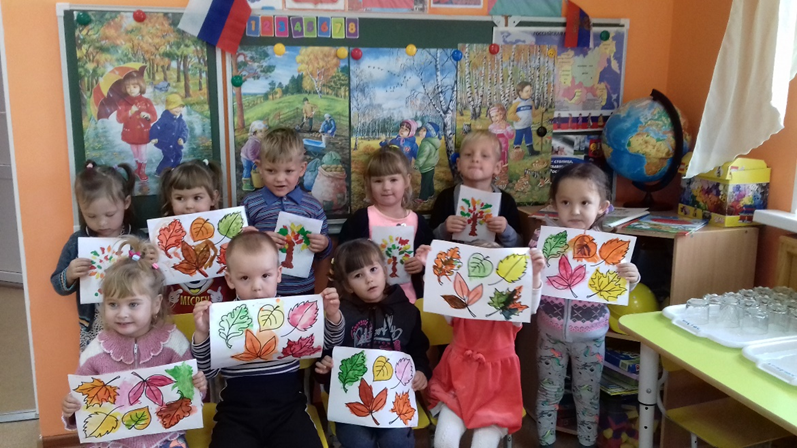 